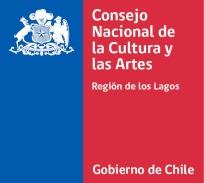 FICHA ÚNICA DE POSTULACION FUPPREMIOS DE ARTE Y CULTURA DE LA REGIÓN DE VALPARAÍSO 2017Responsable de la postulación (nombre persona y/o institución que patrocina) Responsable de la postulación (nombre persona y/o institución que patrocina) Fecha  :Fecha  :Categoría a la que Postula: Señale con una XCategoría a la que Postula: Señale con una X________ Reconocimiento a la Actividad Cultural de Participación Ciudadana.________  Reconocimiento a la Organización Cultural.________ Reconocimiento a la Puesta en valor del Patrimonio. ________  Reconocimiento a la Expresión del Patrimonio________ Reconocimiento a la Trayectoria Artística Cultural Regional.________ Reconocimiento Cultura, Memoria y Derechos Humanos ________ Reconocimiento a  Medios de Comunicación y/o Difusión Cultural.________ Reconocimiento Educación Arte y Cultura.________ Reconocimiento y Transmisión de la cultura de los Pueblos Originarios.ANTECEDENTES DEL POSTULANTE A PREMIO REGIONALANTECEDENTES DEL POSTULANTE A PREMIO REGIONALNombre completo: Nombre completo: Dirección: Dirección: Teléfonos: Teléfonos: Página web , blog u otro medio Página web , blog u otro medio Fundamente por qué su trabajo o el trabajo del que postula en el ámbito de las artes, la cultura deben ser reconocidos:Fundamente por qué su trabajo o el trabajo del que postula en el ámbito de las artes, la cultura deben ser reconocidos:Obras relevantes:Nombre Obras relevantes:Nombre AñoPublicaciones (título, fecha, editorial, autorías y/o coautorías, exposiciones, instalaciones, muestras, cds/ DVD, etc.)Impacto (internacional, nacional, regional, comunal: mencione países y/o  regiones) AñoPublicaciones (título, fecha, editorial, autorías y/o coautorías, exposiciones, instalaciones, muestras, cds/ DVD, etc.)Impacto (internacional, nacional, regional, comunal: mencione países y/o  regiones) Actividad Creativa destacada Actividad Creativa destacada Actividad Pública destacada Actividad Pública destacada Otras actividades relevantes destacadasOtras actividades relevantes destacadasLos antecedentes entregados deberán ser completos y exactos, especialmente en lo referido a las obras/trabajo que fundamenta la postulación. Este formulario deberá ser llenado en un máximo de cuatro páginas de acuerdo a este mismo formato. En caso que un tercero presente a un postulante, éste debe adjuntar declaración jurada señalando la aceptación del artista, creador  u organización a participar.Los antecedentes entregados deberán ser completos y exactos, especialmente en lo referido a las obras/trabajo que fundamenta la postulación. Este formulario deberá ser llenado en un máximo de cuatro páginas de acuerdo a este mismo formato. En caso que un tercero presente a un postulante, éste debe adjuntar declaración jurada señalando la aceptación del artista, creador  u organización a participar.Los antecedentes entregados deberán ser completos y exactos, especialmente en lo referido a las obras/trabajo que fundamenta la postulación. Este formulario deberá ser llenado en un máximo de cuatro páginas de acuerdo a este mismo formato. En caso que un tercero presente a un postulante, éste debe adjuntar declaración jurada señalando la aceptación del artista, creador  u organización a participar.